اختبار منتصف الفصل الثاني السؤال الأول: أ) ضعي إشارة () أمام الإجابة الصحيحة وعلامة () امام الإجابة الخاطئة: 1) ولد الملك عبدالعزيز آل سعود عام 1293 في الرياض 				(	) 2) تم استرداد الرياض عام 1319ه							(	)3) كثرة الخلافات والنزاعات بعد انتهاء الدولة السعودية الثانية				(	) 4) تطورت البلاد اقتصاديًا بعد اكتشاف النفط	                        		(	) 5) توفى الملك سعود بن عبدالعزيز رحمه الله في بريطانيا				(	)ب) اختاري الإجابة الصحيحة بوضع دائرة عليها: السؤال الثاني : أملئ الفراغات بما يناسبها من خلال الكلمات المساعدة:من أهم أعمال الملك عبدالعزيز رحمه الله ...............................دام حكم الملك فيصل رحمه الله حوالي .................................توفى الملك عبدالله بن عبدالعزيز عام ..................................من أهم صفات الملك عبدالعزيز آل سعود .............................من أهم أعمال الملك فهد بن عبدالعزيز ................................السؤال الثالث: رتبي تولي ملوك المملكة العربية السعودية للحكم على حسب الأولوية..................................................................................................................................................................................................................................................................................................................	        الدرجة النهائية انتهت الأسئلةالمملكة العربية السعوديةوزارة التعليمالإدارة العامة للتعليم مدرسة :.............................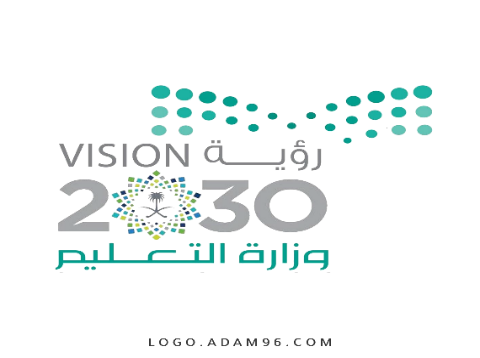 الــمادة: الدراسات الاجتماعية الصف: السادساسم الطالبة: ..............................1) تم اكتشاف أول حقل للنفط في عهد الملك عبدالعزيز رحمه الله  في مدينة 1) تم اكتشاف أول حقل للنفط في عهد الملك عبدالعزيز رحمه الله  في مدينة 1) تم اكتشاف أول حقل للنفط في عهد الملك عبدالعزيز رحمه الله  في مدينة أ) الدمام  ب) حائل  ج) مكة 2) ولد الملك خالد بن عبدالعزيز رحمه الله في مدينة 2) ولد الملك خالد بن عبدالعزيز رحمه الله في مدينة 2) ولد الملك خالد بن عبدالعزيز رحمه الله في مدينة أ) الرياض ب) تبوك  ج) مكة  3) انشاء مشروع الري والصرف كان في عهد الملك 3) انشاء مشروع الري والصرف كان في عهد الملك 3) انشاء مشروع الري والصرف كان في عهد الملك أ) فيصل ب) فــهد  ج) عبدالله  4) ولد الملك سعود بن عبدالعزيز رحمه الله في: 4) ولد الملك سعود بن عبدالعزيز رحمه الله في: 4) ولد الملك سعود بن عبدالعزيز رحمه الله في: أ) الكويتب) مصر  ج) البحرين  5) تمت أكبر توسعة للحرمين الشريفين في عهد...5) تمت أكبر توسعة للحرمين الشريفين في عهد...5) تمت أكبر توسعة للحرمين الشريفين في عهد...أ) الملك فهد ب) الملك سعود ج) الملك خالد 11 عاماً1436هتوطين الباديةالدين والحكمةانشاء مجمع الملك فهد لطباعة القرآنالملك فيصل الملك فهد الملك سعود الملك خالد الملك عبدالله 